Read on blog or Reader Faith and Worship Reset 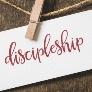 Faith Encounters Read on blog or Reader You must worship only the Lord you God. He is the one who will rescue from your enemies. 2 Kings 17:39 NLT.I have a confession to make. Sometimes I like to skip over introductions and prefaces, and get to the "meat" of the things. I discovered I do that a lot when I am praying. This means I often just jump in to talking to the Lord about my issues or my friends and family concerns. I do this without taking the time to worship and honor Him. It means I have inadvertently developed a habit and left out an important part of prayer: worship. I know that there are several different types of prayer: thanksgiving, intercession, adoration and supplication, for example. But I felt the Holy Spirit touch this area in my prayer life for a re-set.I am changing my ways, not legalistically, but relationally. Now, as I take the time to stop and acknowledge Him with a worshipful and honoring heart, it is like a reset. Worship is an attitude of the heart and when our attitude is in order, it affects our actions. I so appreciate it when my grandchildren take the time to ask me for a snack, rather than assuming they can barge in and raid my snack cupboard! Even though, it is where they will end up going anyway, after I usually say "yes". I think it must be the same with our Lord. I didn't mean to be disrespectful or dishonoring to Him, but now that I have consciously added it back, it has been a blessing.Worship re-focuses me on who He is. It is a humbling position where we bow our heart before Him. When I do, I find it resets my heart and focuses on what is important, not necessarily urgent. My quick prayers are heard, I know, but they don't really build the relationship I want with Him. Including a time of worship brings re-connection in some new ways.When Jesus was teaching his disciples how to pray, He left us a pattern found in Matthew 6. Our Father in heaven, may your name be kept holy. As I read through this passage again, I found myself repenting for my arrogance. The first thing Jesus wants is His Father's name to be kept holy and honored. I love the scripture in Hebrews that reminds us we can come boldly into the throne of God in our time of need. (Hebrews 4:16) But making a habit of not taking the time to honor and acknowledge Him in His position eventually robs me of the deeper relationship I long to have with Him. The joy of sitting quietly, acknowledging Him and His position in my life, has added such an awareness of His presence into every area of my life.Maybe, this is just my personal issue. If so, that's ok. Making a habit to consciously, respectfully honor Him and His position with my words, not just my heart has been a good thing for me. Does He want to make any changes in your life? As we approach this Easter and all the celebration, help us honor and glorify you in whatever way You desire. You are so worthy, my Lord of all our praise and worship. Heavenly Father, I thank you for teaching me how to honor and worship you through prayer. Please keep on working to teach us your heart and your ways. Thank you, for loving us enough to keep perfecting us, no matter what the area. In Jesus' Name, amen.